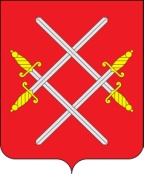 АДМИНИСТРАЦИЯ РУЗСКОГО ГОРОДСКОГО ОКРУГАМОСКОВСКОЙ ОБЛАСТИПОСТАНОВЛЕНИЕот _________________ №________О   ежегодной единовременной выплате  победителям регионального этапа всероссийской олимпиады школьников	В соответствии со статьей 77 Федерального закона от 29.12.2012 № 273-ФЗ «Об образовании в Российской Федерации», Постановлением Правительства Московской области от 13.10.2020 №744/33 «О единовременной выплате участникам, призёрам и победителям Всероссийской олимпиады школьников и о признании  утратившими силу некоторых постановлений Правительства Московской области», в целях поощрения обучающихся, проявивших выдающиеся способности в области образования, руководствуясь Уставом Рузского городского округа, Администрация Рузского городского округа постановляет:	1. Установить ежегодную единовременную выплату обучающимся муниципальных образовательных учреждений Рузского городского округа, представлявшим Рузский городской округ Московской области на региональном этапе всероссийской олимпиады школьников и завоевавшим звание победителя регионального этапа, в размере 25000 (двадцать пять тысяч) рублей по каждому результату;2.  Утвердить   Порядок ежегодной   единовременной выплаты, указанной в п.1 настоящего постановления (прилагается). 	3.Установить, что финансирование расходов на ежегодную единовременную   выплату, указанную в п.1 настоящего постановления, осуществляется за счёт собственных средств бюджета Рузского городского округа в пределах бюджетных ассигнований и лимитов бюджетных обязательств, предусмотренных Управлению образования Администрации Рузского городского округа на соответствующие цели.4. Настоящее постановление вступает в силу с момента подписания и распространяется на правоотношения, возникшие с 01 января 2022 года.5. Опубликовать настоящее постановление в газете «Красное знамя» и разместить на официальном сайте Рузского городского округа Московской области в сети «Интернет».6. Контроль за исполнением настоящего постановления возложить на Заместителя Главы Администрации Рузского городского округа Московской области Волкову Е.С.Глава городского округа                                                   	 Н.Н. ПархоменкоУТВЕРЖДЕН
постановлением Администрации Рузского городского округа
от «___» ___________202___г.   Порядок ежегодной единовременной выплаты победителям регионального этапа всероссийской олимпиады школьников1. Настоящий Порядок устанавливает механизм ежегодной   единовременной выплаты обучающимся муниципальных образовательных учреждений Рузского городского округа, представлявшим Рузский городской округ Московской области на региональном этапе всероссийской олимпиады школьников и завоевавшим звания победителей регионального этапа всероссийской олимпиады школьников (далее соответственно – победители, олимпиада, выплата).2.   Выплата производится   победителям   олимпиады по каждому результату.        3. Ежегодно в срок до 1 августа Управление образования Администрации Рузского городского округа (далее Управление образования)   в соответствии с итоговыми результатами олимпиады по учебным предметам, размещённым на сайте Образовательного центра «Взлёт» (регионального Центра выявления ,поддержки и развития способностей и талантов у детей и молодёжи Московской области ( в структуре АНОО «Областная гимназия им. Е.М.Примакова»), формирует список победителей олимпиады (далее - список) на получение выплаты, утверждает его приказом Управления образования Администрации Рузского городского округа, обеспечивает доведение информации до победителей о включении их в список ,обеспечивает принятие постановления Администрации Рузского городского округа о назначении выплаты  победителям.       4. На основании постановления Администрации Рузского городского округа, указанного в п. 3 настоящего Порядка, руководители образовательных учреждений, обучающиеся которых являются победителями олимпиады, представляют в Управление образования Администрации Рузского городского округа в течение 30 дней с даты утверждения указанного постановления, следующий пакет документов в отношении каждого получателя выплаты:            а) заявление о выплате в свободной форме;                          б) реквизиты кредитной организации с указанием номера лицевого счета получателя выплаты;            в) копию паспорта (свидетельства о рождении);          г) копию свидетельства о постановке на учет физического лица в        налоговом органе на территории Российской Федерации (ИНН);         д) копию страхового номера индивидуального лицевого счета застрахованного лица в системе персонифицированного учета Пенсионного фонда Российской Федерации (СНИЛС);
        е) заявление о согласии на обработку персональных данных.
5. Полный пакет документов ,указанный в п.4 настоящего порядка, в течение 14 рабочих дней направляется в МКУ ЦБУ « Централизованная бухгалтерия муниципальных учреждений»  для перечисления и организации  выплаты.Выплата   производится путём перечисления денежных средств на лицевой  счет победителя, открытый на его имя в кредитной организации.
